Тестирование2	1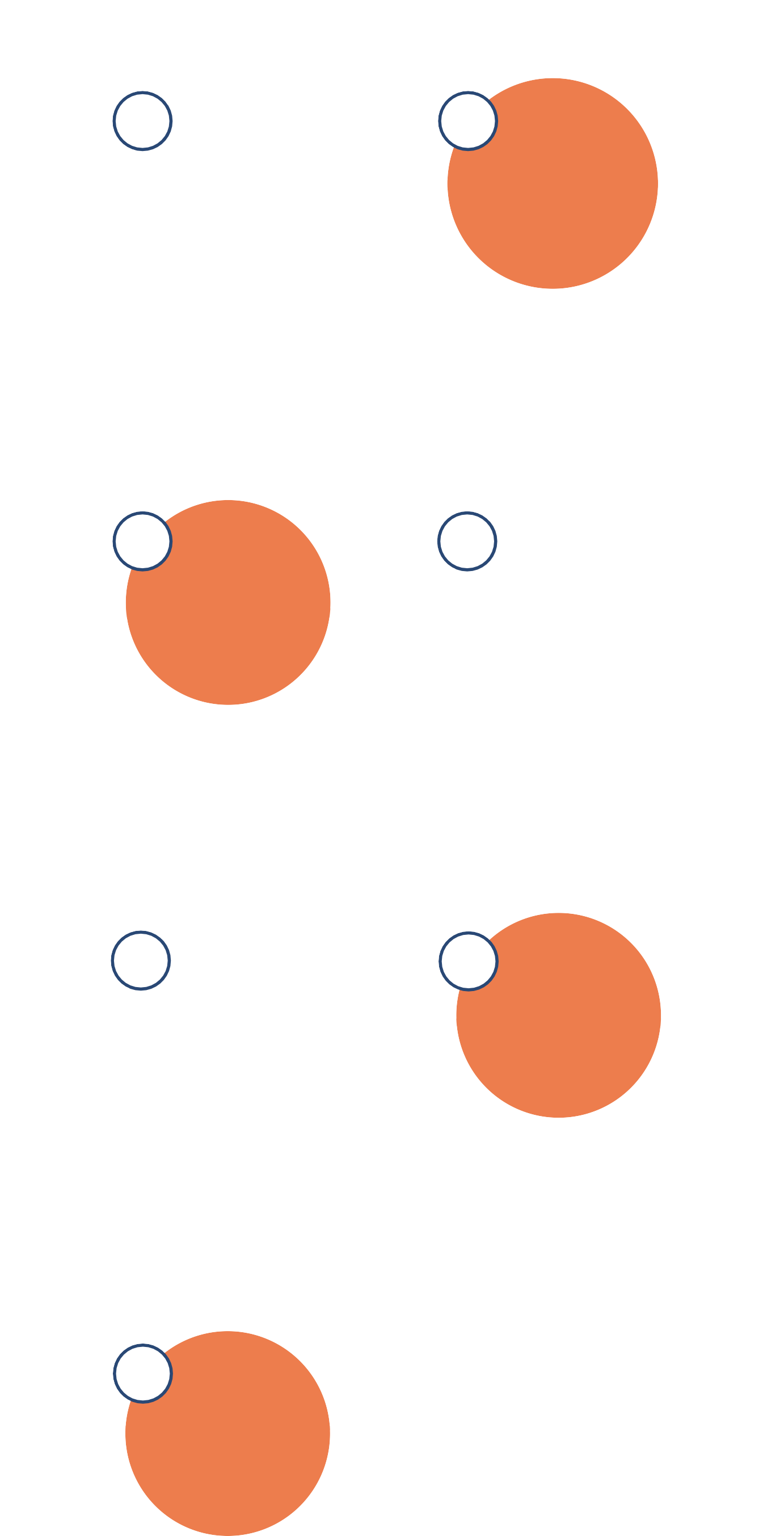 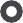 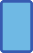 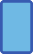 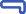 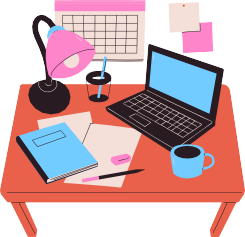 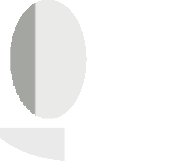 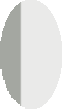 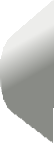 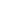 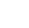 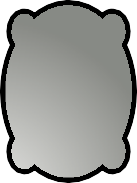 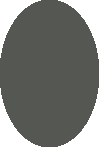 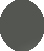 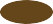 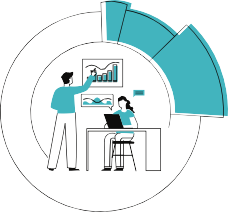 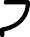 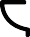 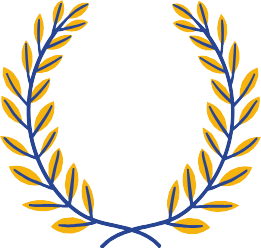 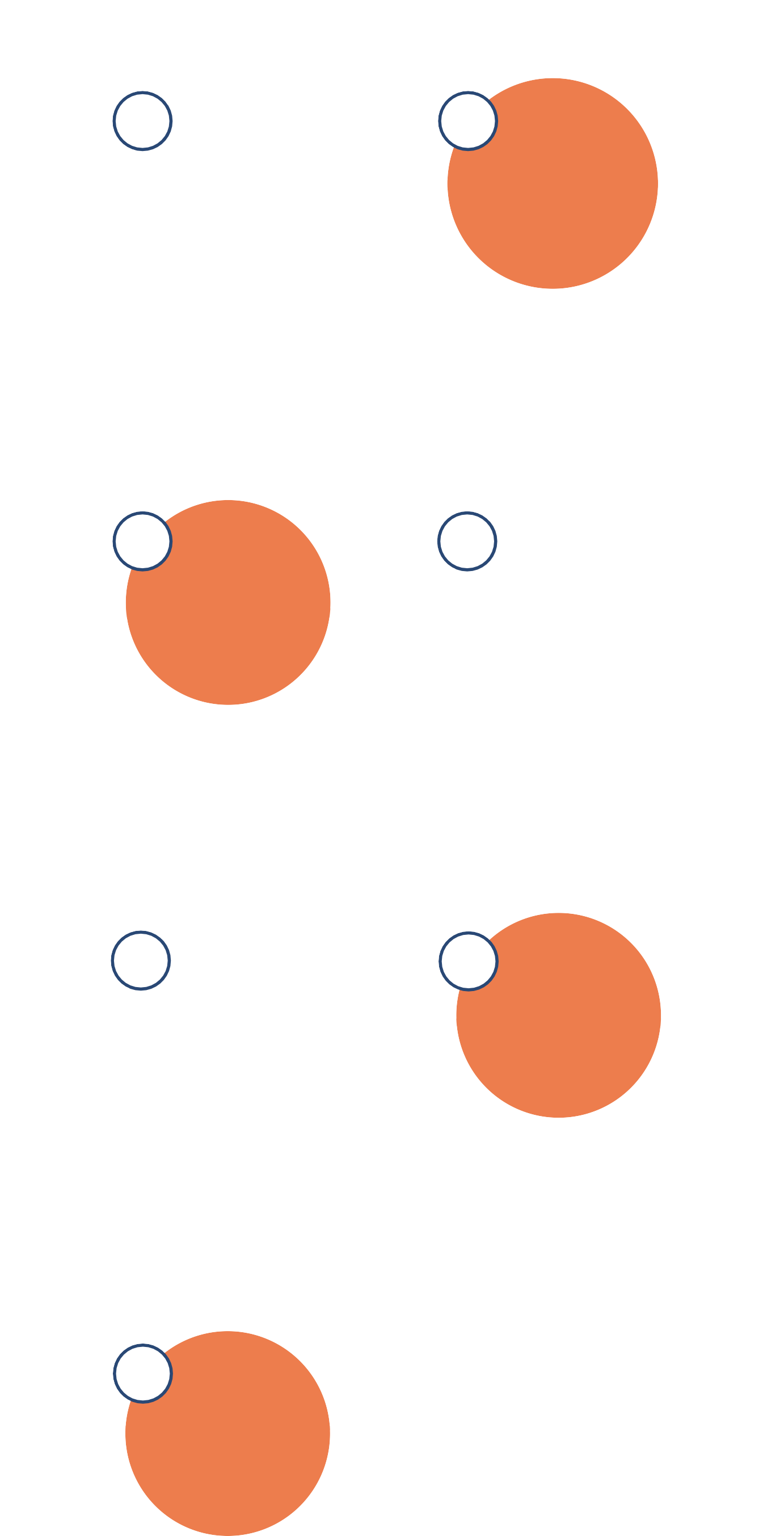 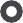 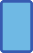 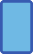 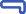 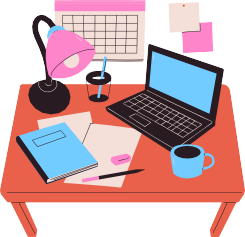 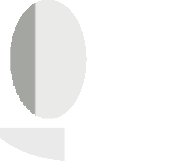 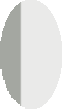 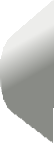 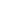 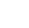 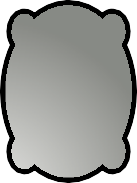 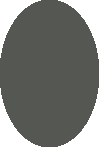 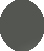 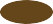 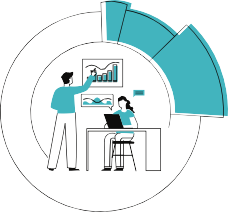 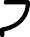 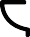 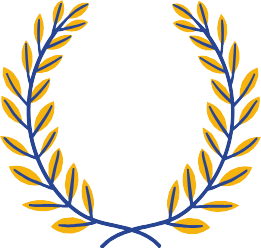 Если Вам есть 15 лет, то решение об участии в тестировании Вы можете принять самостоятельно. Если Вамот 13 до 15 лет, то к Вашему желанию необходимо письменное согласие родителей.3ЕМ СПТпроводится один раз в год. Это опрос, который позволяет выявить Ваше мнение и представление о себе.4Результаты ЕМ СПТ будут известны Вам и психологу, а также родителям по их личному запросу.Тестирование проводится в дистанционном формате на компьютере, где Вам потребуется ответить на ряд вопросов с предлагаемыми вариантами ответов.6	5Тестирование выявляет слабые стороны.Например - негативное влияние групп, совершение рискованных и необдуманных поступков, трудности переживания неудач.7Тестирование выявляет сильные стороны.Например - отношенияс окружающими и друзьями, активность в жизни, умение говорить "Нет", уверенность в собственных силах.В жизни Вы встречаетесь с трудностями, которые необходимо преодолевать.Участие в ЕМ СПТ поможет Вам понять слабые и сильные стороны. Чем откровеннее будут Ваши ответы, тем точнее будет результат. Конфиденциальность личных данных гарантируется. Кого заинтересует более подробная информация о Своей личности, смогут поговорить с психологом. Удачи Вам в прохождении теста.